POST CARD MAILING 05/10/2023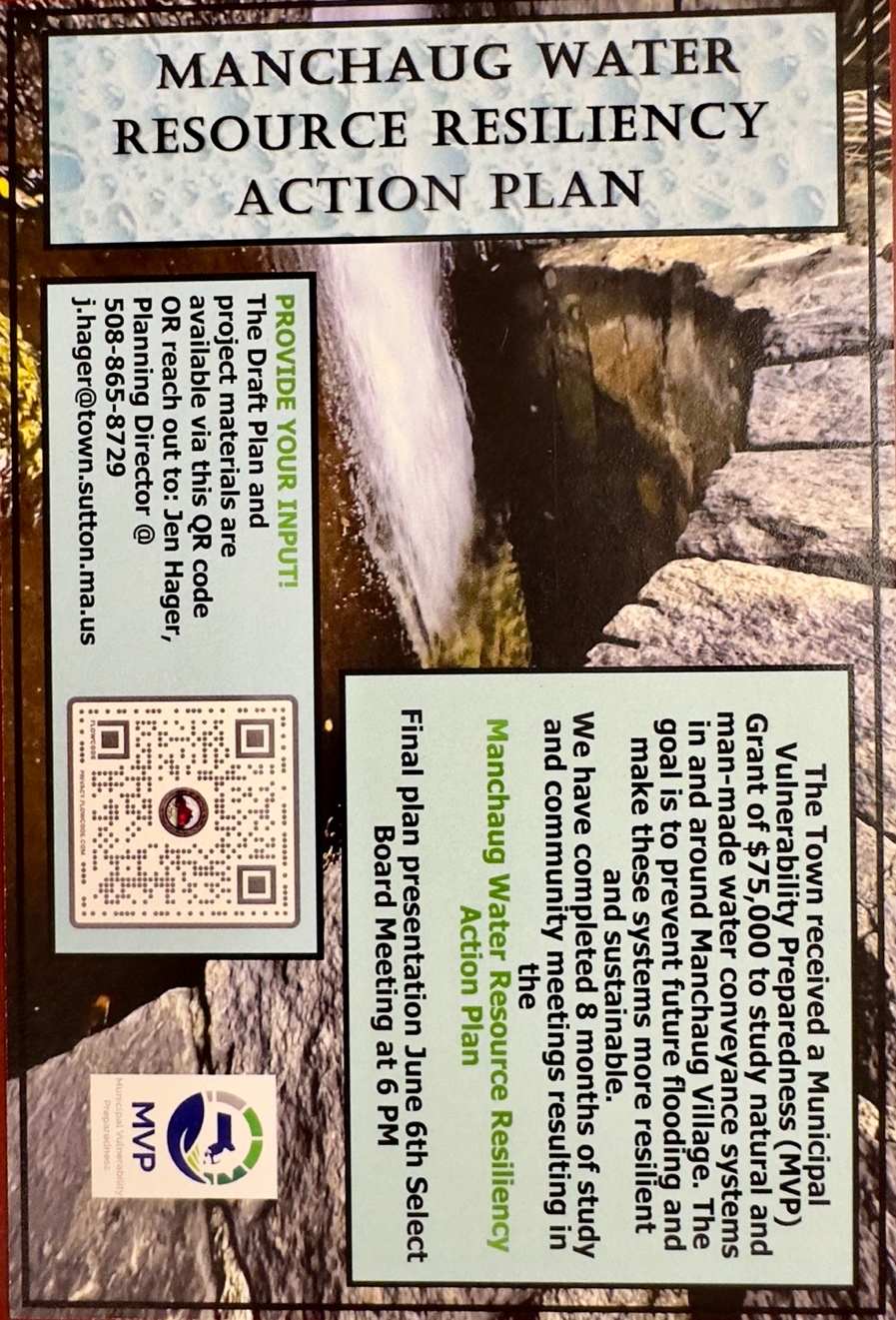 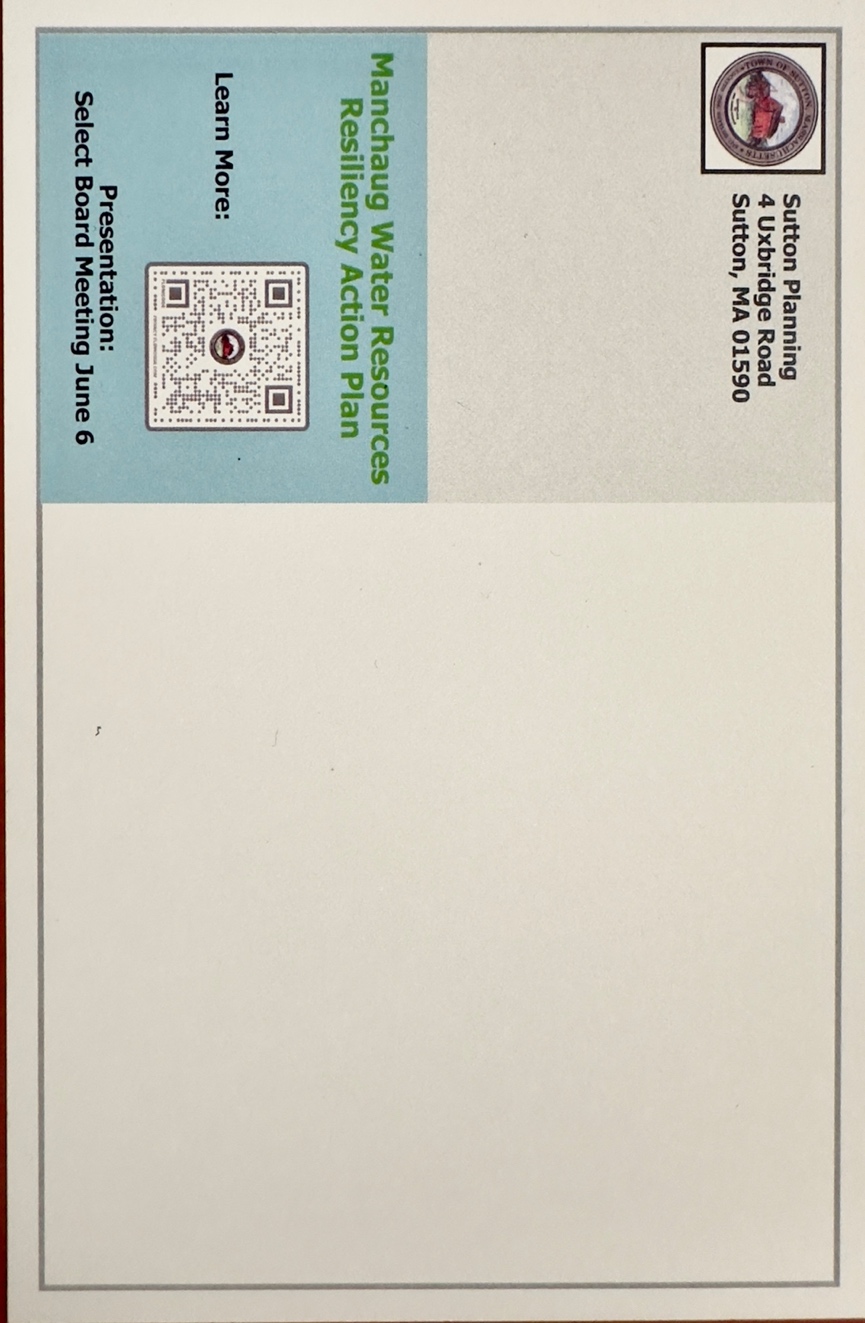 